ΠΑΝΕΠΙΣΤΗΜΙΟ ΙΩΑΝΝΙΝΩΝΣΧΟΛΗ ΚΟΙΝΩΝΙΚΩΝ ΕΠΙΣΤΗΜΩΝ  ΤΜΗΜΑ ΨΥΧΟΛΟΓΙΑΣΠΡΑΚΤΙΚΗ ΑΣΚΗΣΗΒιβλίο Πρακτικής ΆσκησηςΑγαπητή φοιτήτρια, αγαπητέ φοιτητή,Παρακαλούμε συμπληρώστε με επιμέλεια το προσωρινό Βιβλίο Πρακτικής Άσκησης.Στο Βιβλίο Πρακτικής Άσκησης έχει προβλεφθεί η δυνατότητα συμπλήρωσης έως και 10 εβδομάδων πρακτικής άσκησης. H πρώτη βδομάδα εκτείνεται από την ημέρα που ξεκίνησε η πρακτική άσκηση, σύμφωνα με το συμφωνητικό συνεργασίας, μέχρι και την πρώτη Παρασκευή του ίδιου επταημέρου. [ΣΗΜ.: Πριν την ολοκλήρωση της δίμηνης Πρακτικής Άσκησης (Π.Α.) θα σας σταλεί ηλεκτρονικός σύνδεσμος (link) με το Βιβλίο Πρακτικής Άσκησης σε ηλεκτρονική μορφή. Μετά τη λήξη της Π.Α. θα πρέπει να κάνετε αντιγραφή – επικόλληση ό,τι έχετε γράψει από τη μορφή word στον ηλεκτρονικό σύνδεσμο και εντός συγκεκριμένου χρόνου που θα προσδιορίζεται από το link να το υποβάλλετε. Προσοχή: Το link στέλνεται αυστηρά και μόνο στο πανεπιστημιακό/ιδρυματικό σας email είτε στα εισερχόμενα είτε στα ανεπιθύμητα.] Σας ευχαριστούμε για τη συνεργασία. Α. ΓΕΝΙΚΑ ΣΤΟΙΧΕΙΑ ΠΡΑΚΤΙΚΗΣ ΑΣΚΗΣΗΣΧΡΟΝΙΚΟ ΔΙΑΣΤΗΜΑ ΠΡΑΚΤΙΚΗΣ ΑΣΚΗΣΗΣΕΠΩΝΥΜΙΑ ΦΟΡΕΑ ΥΠΟΔΟΧΗΣ ΠΡΑΚΤΙΚΗΣ ΑΣΚΗΣΗΣΟΝΟΜΑΤΕΠΩΝΥΜΟ ΕΠΟΠΤΗ ΣΤΟΝ ΦΟΡΕΑ ΥΠΟΔΟΧΗΣΟΝΟΜΑΤΕΠΩΝΥΜΟ ΑΚΑΔΗΜΑΪΚΟΥ ΕΠΙΒΛΕΠΟΝΤΑ ΣΤΟ ΤΜΗΜΑ ΨΥΧΟΛΟΓΙΑΣΕΠΩΝΥΜΟ ΦΟΙΤΗΤΗ/ΤΡΙΑΣΟΝΟΜΑ ΦΟΙΤΗΤΗ/ΤΡΙΑΣΠΑΤΡΩΝΥΜΟ ΦΟΙΤΗΤΗ/ΤΡΙΑΣΒ. ΕδομαδιαίeΣ ΑναφορΕΣ ΠΡΑΚΤΙΚΗΣ ΑΣΚΗΣΗΣΕΒΔΟΜΑΔΑ 1ΕΒΔΟΜΑΔΑ 2ΕΒΔΟΜΑΔΑ 3ΕΒΔΟΜΑΔΑ 4ΕΒΔΟΜΑΔΑ 5ΕΒΔΟΜΑΔΑ 6ΕΒΔΟΜΑΔΑ 7ΕΒΔΟΜΑΔΑ 8ΕΒΔΟΜΑΔΑ 9ΕΒΔΟΜΑΔΑ 10ΗΜΕΡΟΜΗΝΙΑ ΕΝΑΡΞΗΣ ΗΜΕΡΟΜΗΝΙΑ ΛΗΞΗΣ Εβδομάδα 1ηΑπό:Έως:Σημειώστε τις ώρες που εργαστήκατε κατά τη διάρκεια αυτής της εβδομάδας:Σημειώστε τις ώρες που εργαστήκατε κατά τη διάρκεια αυτής της εβδομάδας:Σημειώστε τις ώρες που εργαστήκατε κατά τη διάρκεια αυτής της εβδομάδας:Σημειώστε τις ώρες που εργαστήκατε κατά τη διάρκεια αυτής της εβδομάδας:Σημειώστε τις ώρες που εργαστήκατε κατά τη διάρκεια αυτής της εβδομάδας:Περιγράψτε τις εργασίες που πραγματοποιήσατε κατά τη διάρκεια αυτής της εβδομάδας.Περιγράψτε τις εργασίες που πραγματοποιήσατε κατά τη διάρκεια αυτής της εβδομάδας.Περιγράψτε τις εργασίες που πραγματοποιήσατε κατά τη διάρκεια αυτής της εβδομάδας.Περιγράψτε τις εργασίες που πραγματοποιήσατε κατά τη διάρκεια αυτής της εβδομάδας.Περιγράψτε τις εργασίες που πραγματοποιήσατε κατά τη διάρκεια αυτής της εβδομάδας.Περιγράψτε τις εργασίες που πραγματοποιήσατε κατά τη διάρκεια αυτής της εβδομάδας.Ποια στοιχεία της πρακτικής άσκησης αυτής της εβδομάδας θεωρήσατε θετικά και χρήσιμα για την ανάπτυξη των γνώσεων και δεξιοτήτων σας;Ποια στοιχεία της πρακτικής άσκησης αυτής της εβδομάδας θεωρήσατε θετικά και χρήσιμα για την ανάπτυξη των γνώσεων και δεξιοτήτων σας;Ποια στοιχεία της πρακτικής άσκησης αυτής της εβδομάδας θεωρήσατε θετικά και χρήσιμα για την ανάπτυξη των γνώσεων και δεξιοτήτων σας;Ποια στοιχεία της πρακτικής άσκησης αυτής της εβδομάδας θεωρήσατε θετικά και χρήσιμα για την ανάπτυξη των γνώσεων και δεξιοτήτων σας;Ποια στοιχεία της πρακτικής άσκησης αυτής της εβδομάδας θεωρήσατε θετικά και χρήσιμα για την ανάπτυξη των γνώσεων και δεξιοτήτων σας;Ποια στοιχεία της πρακτικής άσκησης αυτής της εβδομάδας θεωρήσατε θετικά και χρήσιμα για την ανάπτυξη των γνώσεων και δεξιοτήτων σας;Περιγράψτε την εμπειρία σας από την πρακτική άσκηση αυτής της εβδομάδας, αναπτύσσοντας συγκεκριμένα παραδείγματα.Περιγράψτε την εμπειρία σας από την πρακτική άσκηση αυτής της εβδομάδας, αναπτύσσοντας συγκεκριμένα παραδείγματα.Περιγράψτε την εμπειρία σας από την πρακτική άσκηση αυτής της εβδομάδας, αναπτύσσοντας συγκεκριμένα παραδείγματα.Περιγράψτε την εμπειρία σας από την πρακτική άσκηση αυτής της εβδομάδας, αναπτύσσοντας συγκεκριμένα παραδείγματα.Περιγράψτε την εμπειρία σας από την πρακτική άσκηση αυτής της εβδομάδας, αναπτύσσοντας συγκεκριμένα παραδείγματα.Περιγράψτε την εμπειρία σας από την πρακτική άσκηση αυτής της εβδομάδας, αναπτύσσοντας συγκεκριμένα παραδείγματα.Εβδομάδα 2ηΑπό:Έως:Σημειώστε τις ώρες που εργαστήκατε κατά τη διάρκεια αυτής της εβδομάδας:Σημειώστε τις ώρες που εργαστήκατε κατά τη διάρκεια αυτής της εβδομάδας:Σημειώστε τις ώρες που εργαστήκατε κατά τη διάρκεια αυτής της εβδομάδας:Σημειώστε τις ώρες που εργαστήκατε κατά τη διάρκεια αυτής της εβδομάδας:Σημειώστε τις ώρες που εργαστήκατε κατά τη διάρκεια αυτής της εβδομάδας:Περιγράψτε τις εργασίες που πραγματοποιήσατε κατά τη διάρκεια αυτής της εβδομάδας.Περιγράψτε τις εργασίες που πραγματοποιήσατε κατά τη διάρκεια αυτής της εβδομάδας.Περιγράψτε τις εργασίες που πραγματοποιήσατε κατά τη διάρκεια αυτής της εβδομάδας.Περιγράψτε τις εργασίες που πραγματοποιήσατε κατά τη διάρκεια αυτής της εβδομάδας.Περιγράψτε τις εργασίες που πραγματοποιήσατε κατά τη διάρκεια αυτής της εβδομάδας.Περιγράψτε τις εργασίες που πραγματοποιήσατε κατά τη διάρκεια αυτής της εβδομάδας.Ποια στοιχεία της πρακτικής άσκησης αυτής της εβδομάδας θεωρήσατε θετικά και χρήσιμα για την ανάπτυξη των γνώσεων και δεξιοτήτων σας;Ποια στοιχεία της πρακτικής άσκησης αυτής της εβδομάδας θεωρήσατε θετικά και χρήσιμα για την ανάπτυξη των γνώσεων και δεξιοτήτων σας;Ποια στοιχεία της πρακτικής άσκησης αυτής της εβδομάδας θεωρήσατε θετικά και χρήσιμα για την ανάπτυξη των γνώσεων και δεξιοτήτων σας;Ποια στοιχεία της πρακτικής άσκησης αυτής της εβδομάδας θεωρήσατε θετικά και χρήσιμα για την ανάπτυξη των γνώσεων και δεξιοτήτων σας;Ποια στοιχεία της πρακτικής άσκησης αυτής της εβδομάδας θεωρήσατε θετικά και χρήσιμα για την ανάπτυξη των γνώσεων και δεξιοτήτων σας;Ποια στοιχεία της πρακτικής άσκησης αυτής της εβδομάδας θεωρήσατε θετικά και χρήσιμα για την ανάπτυξη των γνώσεων και δεξιοτήτων σας;Περιγράψτε την εμπειρία σας από την πρακτική άσκηση αυτής της εβδομάδας, αναπτύσσοντας συγκεκριμένα παραδείγματα.Περιγράψτε την εμπειρία σας από την πρακτική άσκηση αυτής της εβδομάδας, αναπτύσσοντας συγκεκριμένα παραδείγματα.Περιγράψτε την εμπειρία σας από την πρακτική άσκηση αυτής της εβδομάδας, αναπτύσσοντας συγκεκριμένα παραδείγματα.Περιγράψτε την εμπειρία σας από την πρακτική άσκηση αυτής της εβδομάδας, αναπτύσσοντας συγκεκριμένα παραδείγματα.Περιγράψτε την εμπειρία σας από την πρακτική άσκηση αυτής της εβδομάδας, αναπτύσσοντας συγκεκριμένα παραδείγματα.Περιγράψτε την εμπειρία σας από την πρακτική άσκηση αυτής της εβδομάδας, αναπτύσσοντας συγκεκριμένα παραδείγματα.Εβδομάδα 3ηΑπό:Έως:Σημειώστε τις ώρες που εργαστήκατε κατά τη διάρκεια αυτής της εβδομάδας:Σημειώστε τις ώρες που εργαστήκατε κατά τη διάρκεια αυτής της εβδομάδας:Σημειώστε τις ώρες που εργαστήκατε κατά τη διάρκεια αυτής της εβδομάδας:Σημειώστε τις ώρες που εργαστήκατε κατά τη διάρκεια αυτής της εβδομάδας:Σημειώστε τις ώρες που εργαστήκατε κατά τη διάρκεια αυτής της εβδομάδας:Περιγράψτε τις εργασίες που πραγματοποιήσατε κατά τη διάρκεια αυτής της εβδομάδας.Περιγράψτε τις εργασίες που πραγματοποιήσατε κατά τη διάρκεια αυτής της εβδομάδας.Περιγράψτε τις εργασίες που πραγματοποιήσατε κατά τη διάρκεια αυτής της εβδομάδας.Περιγράψτε τις εργασίες που πραγματοποιήσατε κατά τη διάρκεια αυτής της εβδομάδας.Περιγράψτε τις εργασίες που πραγματοποιήσατε κατά τη διάρκεια αυτής της εβδομάδας.Περιγράψτε τις εργασίες που πραγματοποιήσατε κατά τη διάρκεια αυτής της εβδομάδας.Ποια στοιχεία της πρακτικής άσκησης αυτής της εβδομάδας θεωρήσατε θετικά και χρήσιμα για την ανάπτυξη των γνώσεων και δεξιοτήτων σας;Ποια στοιχεία της πρακτικής άσκησης αυτής της εβδομάδας θεωρήσατε θετικά και χρήσιμα για την ανάπτυξη των γνώσεων και δεξιοτήτων σας;Ποια στοιχεία της πρακτικής άσκησης αυτής της εβδομάδας θεωρήσατε θετικά και χρήσιμα για την ανάπτυξη των γνώσεων και δεξιοτήτων σας;Ποια στοιχεία της πρακτικής άσκησης αυτής της εβδομάδας θεωρήσατε θετικά και χρήσιμα για την ανάπτυξη των γνώσεων και δεξιοτήτων σας;Ποια στοιχεία της πρακτικής άσκησης αυτής της εβδομάδας θεωρήσατε θετικά και χρήσιμα για την ανάπτυξη των γνώσεων και δεξιοτήτων σας;Ποια στοιχεία της πρακτικής άσκησης αυτής της εβδομάδας θεωρήσατε θετικά και χρήσιμα για την ανάπτυξη των γνώσεων και δεξιοτήτων σας;Περιγράψτε την εμπειρία σας από την πρακτική άσκηση αυτής της εβδομάδας, αναπτύσσοντας συγκεκριμένα παραδείγματα.Περιγράψτε την εμπειρία σας από την πρακτική άσκηση αυτής της εβδομάδας, αναπτύσσοντας συγκεκριμένα παραδείγματα.Περιγράψτε την εμπειρία σας από την πρακτική άσκηση αυτής της εβδομάδας, αναπτύσσοντας συγκεκριμένα παραδείγματα.Περιγράψτε την εμπειρία σας από την πρακτική άσκηση αυτής της εβδομάδας, αναπτύσσοντας συγκεκριμένα παραδείγματα.Περιγράψτε την εμπειρία σας από την πρακτική άσκηση αυτής της εβδομάδας, αναπτύσσοντας συγκεκριμένα παραδείγματα.Περιγράψτε την εμπειρία σας από την πρακτική άσκηση αυτής της εβδομάδας, αναπτύσσοντας συγκεκριμένα παραδείγματα.Εβδομάδα 4ηΑπό:Έως:Σημειώστε τις ώρες που εργαστήκατε κατά τη διάρκεια αυτής της εβδομάδας:Σημειώστε τις ώρες που εργαστήκατε κατά τη διάρκεια αυτής της εβδομάδας:Σημειώστε τις ώρες που εργαστήκατε κατά τη διάρκεια αυτής της εβδομάδας:Σημειώστε τις ώρες που εργαστήκατε κατά τη διάρκεια αυτής της εβδομάδας:Σημειώστε τις ώρες που εργαστήκατε κατά τη διάρκεια αυτής της εβδομάδας:Περιγράψτε τις εργασίες που πραγματοποιήσατε κατά τη διάρκεια αυτής της εβδομάδας.Περιγράψτε τις εργασίες που πραγματοποιήσατε κατά τη διάρκεια αυτής της εβδομάδας.Περιγράψτε τις εργασίες που πραγματοποιήσατε κατά τη διάρκεια αυτής της εβδομάδας.Περιγράψτε τις εργασίες που πραγματοποιήσατε κατά τη διάρκεια αυτής της εβδομάδας.Περιγράψτε τις εργασίες που πραγματοποιήσατε κατά τη διάρκεια αυτής της εβδομάδας.Περιγράψτε τις εργασίες που πραγματοποιήσατε κατά τη διάρκεια αυτής της εβδομάδας.Ποια στοιχεία της πρακτικής άσκησης αυτής της εβδομάδας θεωρήσατε θετικά και χρήσιμα για την ανάπτυξη των γνώσεων και δεξιοτήτων σας;Ποια στοιχεία της πρακτικής άσκησης αυτής της εβδομάδας θεωρήσατε θετικά και χρήσιμα για την ανάπτυξη των γνώσεων και δεξιοτήτων σας;Ποια στοιχεία της πρακτικής άσκησης αυτής της εβδομάδας θεωρήσατε θετικά και χρήσιμα για την ανάπτυξη των γνώσεων και δεξιοτήτων σας;Ποια στοιχεία της πρακτικής άσκησης αυτής της εβδομάδας θεωρήσατε θετικά και χρήσιμα για την ανάπτυξη των γνώσεων και δεξιοτήτων σας;Ποια στοιχεία της πρακτικής άσκησης αυτής της εβδομάδας θεωρήσατε θετικά και χρήσιμα για την ανάπτυξη των γνώσεων και δεξιοτήτων σας;Ποια στοιχεία της πρακτικής άσκησης αυτής της εβδομάδας θεωρήσατε θετικά και χρήσιμα για την ανάπτυξη των γνώσεων και δεξιοτήτων σας;Περιγράψτε την εμπειρία σας από την πρακτική άσκηση αυτής της εβδομάδας, αναπτύσσοντας συγκεκριμένα παραδείγματα.Περιγράψτε την εμπειρία σας από την πρακτική άσκηση αυτής της εβδομάδας, αναπτύσσοντας συγκεκριμένα παραδείγματα.Περιγράψτε την εμπειρία σας από την πρακτική άσκηση αυτής της εβδομάδας, αναπτύσσοντας συγκεκριμένα παραδείγματα.Περιγράψτε την εμπειρία σας από την πρακτική άσκηση αυτής της εβδομάδας, αναπτύσσοντας συγκεκριμένα παραδείγματα.Περιγράψτε την εμπειρία σας από την πρακτική άσκηση αυτής της εβδομάδας, αναπτύσσοντας συγκεκριμένα παραδείγματα.Περιγράψτε την εμπειρία σας από την πρακτική άσκηση αυτής της εβδομάδας, αναπτύσσοντας συγκεκριμένα παραδείγματα.Εβδομάδα 5ηΑπό:Έως:Σημειώστε τις ώρες που εργαστήκατε κατά τη διάρκεια αυτής της εβδομάδας:Σημειώστε τις ώρες που εργαστήκατε κατά τη διάρκεια αυτής της εβδομάδας:Σημειώστε τις ώρες που εργαστήκατε κατά τη διάρκεια αυτής της εβδομάδας:Σημειώστε τις ώρες που εργαστήκατε κατά τη διάρκεια αυτής της εβδομάδας:Σημειώστε τις ώρες που εργαστήκατε κατά τη διάρκεια αυτής της εβδομάδας:Περιγράψτε τις εργασίες που πραγματοποιήσατε κατά τη διάρκεια αυτής της εβδομάδας.Περιγράψτε τις εργασίες που πραγματοποιήσατε κατά τη διάρκεια αυτής της εβδομάδας.Περιγράψτε τις εργασίες που πραγματοποιήσατε κατά τη διάρκεια αυτής της εβδομάδας.Περιγράψτε τις εργασίες που πραγματοποιήσατε κατά τη διάρκεια αυτής της εβδομάδας.Περιγράψτε τις εργασίες που πραγματοποιήσατε κατά τη διάρκεια αυτής της εβδομάδας.Περιγράψτε τις εργασίες που πραγματοποιήσατε κατά τη διάρκεια αυτής της εβδομάδας.Ποια στοιχεία της πρακτικής άσκησης αυτής της εβδομάδας θεωρήσατε θετικά και χρήσιμα για την ανάπτυξη των γνώσεων και δεξιοτήτων σας;Ποια στοιχεία της πρακτικής άσκησης αυτής της εβδομάδας θεωρήσατε θετικά και χρήσιμα για την ανάπτυξη των γνώσεων και δεξιοτήτων σας;Ποια στοιχεία της πρακτικής άσκησης αυτής της εβδομάδας θεωρήσατε θετικά και χρήσιμα για την ανάπτυξη των γνώσεων και δεξιοτήτων σας;Ποια στοιχεία της πρακτικής άσκησης αυτής της εβδομάδας θεωρήσατε θετικά και χρήσιμα για την ανάπτυξη των γνώσεων και δεξιοτήτων σας;Ποια στοιχεία της πρακτικής άσκησης αυτής της εβδομάδας θεωρήσατε θετικά και χρήσιμα για την ανάπτυξη των γνώσεων και δεξιοτήτων σας;Ποια στοιχεία της πρακτικής άσκησης αυτής της εβδομάδας θεωρήσατε θετικά και χρήσιμα για την ανάπτυξη των γνώσεων και δεξιοτήτων σας;Περιγράψτε την εμπειρία σας από την πρακτική άσκηση αυτής της εβδομάδας, αναπτύσσοντας συγκεκριμένα παραδείγματα.Περιγράψτε την εμπειρία σας από την πρακτική άσκηση αυτής της εβδομάδας, αναπτύσσοντας συγκεκριμένα παραδείγματα.Περιγράψτε την εμπειρία σας από την πρακτική άσκηση αυτής της εβδομάδας, αναπτύσσοντας συγκεκριμένα παραδείγματα.Περιγράψτε την εμπειρία σας από την πρακτική άσκηση αυτής της εβδομάδας, αναπτύσσοντας συγκεκριμένα παραδείγματα.Περιγράψτε την εμπειρία σας από την πρακτική άσκηση αυτής της εβδομάδας, αναπτύσσοντας συγκεκριμένα παραδείγματα.Περιγράψτε την εμπειρία σας από την πρακτική άσκηση αυτής της εβδομάδας, αναπτύσσοντας συγκεκριμένα παραδείγματα.Εβδομάδα 6ηΑπό:Έως:Σημειώστε τις ώρες που εργαστήκατε κατά τη διάρκεια αυτής της εβδομάδας:Σημειώστε τις ώρες που εργαστήκατε κατά τη διάρκεια αυτής της εβδομάδας:Σημειώστε τις ώρες που εργαστήκατε κατά τη διάρκεια αυτής της εβδομάδας:Σημειώστε τις ώρες που εργαστήκατε κατά τη διάρκεια αυτής της εβδομάδας:Σημειώστε τις ώρες που εργαστήκατε κατά τη διάρκεια αυτής της εβδομάδας:Περιγράψτε τις εργασίες που πραγματοποιήσατε κατά τη διάρκεια αυτής της εβδομάδας.Περιγράψτε τις εργασίες που πραγματοποιήσατε κατά τη διάρκεια αυτής της εβδομάδας.Περιγράψτε τις εργασίες που πραγματοποιήσατε κατά τη διάρκεια αυτής της εβδομάδας.Περιγράψτε τις εργασίες που πραγματοποιήσατε κατά τη διάρκεια αυτής της εβδομάδας.Περιγράψτε τις εργασίες που πραγματοποιήσατε κατά τη διάρκεια αυτής της εβδομάδας.Περιγράψτε τις εργασίες που πραγματοποιήσατε κατά τη διάρκεια αυτής της εβδομάδας.Ποια στοιχεία της πρακτικής άσκησης αυτής της εβδομάδας θεωρήσατε θετικά και χρήσιμα για την ανάπτυξη των γνώσεων και δεξιοτήτων σας;Ποια στοιχεία της πρακτικής άσκησης αυτής της εβδομάδας θεωρήσατε θετικά και χρήσιμα για την ανάπτυξη των γνώσεων και δεξιοτήτων σας;Ποια στοιχεία της πρακτικής άσκησης αυτής της εβδομάδας θεωρήσατε θετικά και χρήσιμα για την ανάπτυξη των γνώσεων και δεξιοτήτων σας;Ποια στοιχεία της πρακτικής άσκησης αυτής της εβδομάδας θεωρήσατε θετικά και χρήσιμα για την ανάπτυξη των γνώσεων και δεξιοτήτων σας;Ποια στοιχεία της πρακτικής άσκησης αυτής της εβδομάδας θεωρήσατε θετικά και χρήσιμα για την ανάπτυξη των γνώσεων και δεξιοτήτων σας;Ποια στοιχεία της πρακτικής άσκησης αυτής της εβδομάδας θεωρήσατε θετικά και χρήσιμα για την ανάπτυξη των γνώσεων και δεξιοτήτων σας;Περιγράψτε την εμπειρία σας από την πρακτική άσκηση αυτής της εβδομάδας, αναπτύσσοντας συγκεκριμένα παραδείγματα.Περιγράψτε την εμπειρία σας από την πρακτική άσκηση αυτής της εβδομάδας, αναπτύσσοντας συγκεκριμένα παραδείγματα.Περιγράψτε την εμπειρία σας από την πρακτική άσκηση αυτής της εβδομάδας, αναπτύσσοντας συγκεκριμένα παραδείγματα.Περιγράψτε την εμπειρία σας από την πρακτική άσκηση αυτής της εβδομάδας, αναπτύσσοντας συγκεκριμένα παραδείγματα.Περιγράψτε την εμπειρία σας από την πρακτική άσκηση αυτής της εβδομάδας, αναπτύσσοντας συγκεκριμένα παραδείγματα.Περιγράψτε την εμπειρία σας από την πρακτική άσκηση αυτής της εβδομάδας, αναπτύσσοντας συγκεκριμένα παραδείγματα.Εβδομάδα 7ηΑπό:Έως:Σημειώστε τις ώρες που εργαστήκατε κατά τη διάρκεια αυτής της εβδομάδας:Σημειώστε τις ώρες που εργαστήκατε κατά τη διάρκεια αυτής της εβδομάδας:Σημειώστε τις ώρες που εργαστήκατε κατά τη διάρκεια αυτής της εβδομάδας:Σημειώστε τις ώρες που εργαστήκατε κατά τη διάρκεια αυτής της εβδομάδας:Σημειώστε τις ώρες που εργαστήκατε κατά τη διάρκεια αυτής της εβδομάδας:Περιγράψτε τις εργασίες που πραγματοποιήσατε κατά τη διάρκεια αυτής της εβδομάδας.Περιγράψτε τις εργασίες που πραγματοποιήσατε κατά τη διάρκεια αυτής της εβδομάδας.Περιγράψτε τις εργασίες που πραγματοποιήσατε κατά τη διάρκεια αυτής της εβδομάδας.Περιγράψτε τις εργασίες που πραγματοποιήσατε κατά τη διάρκεια αυτής της εβδομάδας.Περιγράψτε τις εργασίες που πραγματοποιήσατε κατά τη διάρκεια αυτής της εβδομάδας.Περιγράψτε τις εργασίες που πραγματοποιήσατε κατά τη διάρκεια αυτής της εβδομάδας.Ποια στοιχεία της πρακτικής άσκησης αυτής της εβδομάδας θεωρήσατε θετικά και χρήσιμα για την ανάπτυξη των γνώσεων και δεξιοτήτων σας;Ποια στοιχεία της πρακτικής άσκησης αυτής της εβδομάδας θεωρήσατε θετικά και χρήσιμα για την ανάπτυξη των γνώσεων και δεξιοτήτων σας;Ποια στοιχεία της πρακτικής άσκησης αυτής της εβδομάδας θεωρήσατε θετικά και χρήσιμα για την ανάπτυξη των γνώσεων και δεξιοτήτων σας;Ποια στοιχεία της πρακτικής άσκησης αυτής της εβδομάδας θεωρήσατε θετικά και χρήσιμα για την ανάπτυξη των γνώσεων και δεξιοτήτων σας;Ποια στοιχεία της πρακτικής άσκησης αυτής της εβδομάδας θεωρήσατε θετικά και χρήσιμα για την ανάπτυξη των γνώσεων και δεξιοτήτων σας;Ποια στοιχεία της πρακτικής άσκησης αυτής της εβδομάδας θεωρήσατε θετικά και χρήσιμα για την ανάπτυξη των γνώσεων και δεξιοτήτων σας;Περιγράψτε την εμπειρία σας από την πρακτική άσκηση αυτής της εβδομάδας, αναπτύσσοντας συγκεκριμένα παραδείγματα.Περιγράψτε την εμπειρία σας από την πρακτική άσκηση αυτής της εβδομάδας, αναπτύσσοντας συγκεκριμένα παραδείγματα.Περιγράψτε την εμπειρία σας από την πρακτική άσκηση αυτής της εβδομάδας, αναπτύσσοντας συγκεκριμένα παραδείγματα.Περιγράψτε την εμπειρία σας από την πρακτική άσκηση αυτής της εβδομάδας, αναπτύσσοντας συγκεκριμένα παραδείγματα.Περιγράψτε την εμπειρία σας από την πρακτική άσκηση αυτής της εβδομάδας, αναπτύσσοντας συγκεκριμένα παραδείγματα.Περιγράψτε την εμπειρία σας από την πρακτική άσκηση αυτής της εβδομάδας, αναπτύσσοντας συγκεκριμένα παραδείγματα.Εβδομάδα 8ηΑπό:Έως:Σημειώστε τις ώρες που εργαστήκατε κατά τη διάρκεια αυτής της εβδομάδας:Σημειώστε τις ώρες που εργαστήκατε κατά τη διάρκεια αυτής της εβδομάδας:Σημειώστε τις ώρες που εργαστήκατε κατά τη διάρκεια αυτής της εβδομάδας:Σημειώστε τις ώρες που εργαστήκατε κατά τη διάρκεια αυτής της εβδομάδας:Σημειώστε τις ώρες που εργαστήκατε κατά τη διάρκεια αυτής της εβδομάδας:Περιγράψτε τις εργασίες που πραγματοποιήσατε κατά τη διάρκεια αυτής της εβδομάδας.Περιγράψτε τις εργασίες που πραγματοποιήσατε κατά τη διάρκεια αυτής της εβδομάδας.Περιγράψτε τις εργασίες που πραγματοποιήσατε κατά τη διάρκεια αυτής της εβδομάδας.Περιγράψτε τις εργασίες που πραγματοποιήσατε κατά τη διάρκεια αυτής της εβδομάδας.Περιγράψτε τις εργασίες που πραγματοποιήσατε κατά τη διάρκεια αυτής της εβδομάδας.Περιγράψτε τις εργασίες που πραγματοποιήσατε κατά τη διάρκεια αυτής της εβδομάδας.Ποια στοιχεία της πρακτικής άσκησης αυτής της εβδομάδας θεωρήσατε θετικά και χρήσιμα για την ανάπτυξη των γνώσεων και δεξιοτήτων σας;Ποια στοιχεία της πρακτικής άσκησης αυτής της εβδομάδας θεωρήσατε θετικά και χρήσιμα για την ανάπτυξη των γνώσεων και δεξιοτήτων σας;Ποια στοιχεία της πρακτικής άσκησης αυτής της εβδομάδας θεωρήσατε θετικά και χρήσιμα για την ανάπτυξη των γνώσεων και δεξιοτήτων σας;Ποια στοιχεία της πρακτικής άσκησης αυτής της εβδομάδας θεωρήσατε θετικά και χρήσιμα για την ανάπτυξη των γνώσεων και δεξιοτήτων σας;Ποια στοιχεία της πρακτικής άσκησης αυτής της εβδομάδας θεωρήσατε θετικά και χρήσιμα για την ανάπτυξη των γνώσεων και δεξιοτήτων σας;Ποια στοιχεία της πρακτικής άσκησης αυτής της εβδομάδας θεωρήσατε θετικά και χρήσιμα για την ανάπτυξη των γνώσεων και δεξιοτήτων σας;Περιγράψτε την εμπειρία σας από την πρακτική άσκηση αυτής της εβδομάδας, αναπτύσσοντας συγκεκριμένα παραδείγματα.Περιγράψτε την εμπειρία σας από την πρακτική άσκηση αυτής της εβδομάδας, αναπτύσσοντας συγκεκριμένα παραδείγματα.Περιγράψτε την εμπειρία σας από την πρακτική άσκηση αυτής της εβδομάδας, αναπτύσσοντας συγκεκριμένα παραδείγματα.Περιγράψτε την εμπειρία σας από την πρακτική άσκηση αυτής της εβδομάδας, αναπτύσσοντας συγκεκριμένα παραδείγματα.Περιγράψτε την εμπειρία σας από την πρακτική άσκηση αυτής της εβδομάδας, αναπτύσσοντας συγκεκριμένα παραδείγματα.Περιγράψτε την εμπειρία σας από την πρακτική άσκηση αυτής της εβδομάδας, αναπτύσσοντας συγκεκριμένα παραδείγματα.Εβδομάδα 9ηΑπό:Έως:Σημειώστε τις ώρες που εργαστήκατε κατά τη διάρκεια αυτής της εβδομάδας:Σημειώστε τις ώρες που εργαστήκατε κατά τη διάρκεια αυτής της εβδομάδας:Σημειώστε τις ώρες που εργαστήκατε κατά τη διάρκεια αυτής της εβδομάδας:Σημειώστε τις ώρες που εργαστήκατε κατά τη διάρκεια αυτής της εβδομάδας:Σημειώστε τις ώρες που εργαστήκατε κατά τη διάρκεια αυτής της εβδομάδας:Περιγράψτε τις εργασίες που πραγματοποιήσατε κατά τη διάρκεια αυτής της εβδομάδας.Περιγράψτε τις εργασίες που πραγματοποιήσατε κατά τη διάρκεια αυτής της εβδομάδας.Περιγράψτε τις εργασίες που πραγματοποιήσατε κατά τη διάρκεια αυτής της εβδομάδας.Περιγράψτε τις εργασίες που πραγματοποιήσατε κατά τη διάρκεια αυτής της εβδομάδας.Περιγράψτε τις εργασίες που πραγματοποιήσατε κατά τη διάρκεια αυτής της εβδομάδας.Περιγράψτε τις εργασίες που πραγματοποιήσατε κατά τη διάρκεια αυτής της εβδομάδας.Ποια στοιχεία της πρακτικής άσκησης αυτής της εβδομάδας θεωρήσατε θετικά και χρήσιμα για την ανάπτυξη των γνώσεων και δεξιοτήτων σας;Ποια στοιχεία της πρακτικής άσκησης αυτής της εβδομάδας θεωρήσατε θετικά και χρήσιμα για την ανάπτυξη των γνώσεων και δεξιοτήτων σας;Ποια στοιχεία της πρακτικής άσκησης αυτής της εβδομάδας θεωρήσατε θετικά και χρήσιμα για την ανάπτυξη των γνώσεων και δεξιοτήτων σας;Ποια στοιχεία της πρακτικής άσκησης αυτής της εβδομάδας θεωρήσατε θετικά και χρήσιμα για την ανάπτυξη των γνώσεων και δεξιοτήτων σας;Ποια στοιχεία της πρακτικής άσκησης αυτής της εβδομάδας θεωρήσατε θετικά και χρήσιμα για την ανάπτυξη των γνώσεων και δεξιοτήτων σας;Ποια στοιχεία της πρακτικής άσκησης αυτής της εβδομάδας θεωρήσατε θετικά και χρήσιμα για την ανάπτυξη των γνώσεων και δεξιοτήτων σας;Περιγράψτε την εμπειρία σας από την πρακτική άσκηση αυτής της εβδομάδας, αναπτύσσοντας συγκεκριμένα παραδείγματα.Περιγράψτε την εμπειρία σας από την πρακτική άσκηση αυτής της εβδομάδας, αναπτύσσοντας συγκεκριμένα παραδείγματα.Περιγράψτε την εμπειρία σας από την πρακτική άσκηση αυτής της εβδομάδας, αναπτύσσοντας συγκεκριμένα παραδείγματα.Περιγράψτε την εμπειρία σας από την πρακτική άσκηση αυτής της εβδομάδας, αναπτύσσοντας συγκεκριμένα παραδείγματα.Περιγράψτε την εμπειρία σας από την πρακτική άσκηση αυτής της εβδομάδας, αναπτύσσοντας συγκεκριμένα παραδείγματα.Περιγράψτε την εμπειρία σας από την πρακτική άσκηση αυτής της εβδομάδας, αναπτύσσοντας συγκεκριμένα παραδείγματα.Εβδομάδα 10ηΑπό:Έως:Σημειώστε τις ώρες που εργαστήκατε κατά τη διάρκεια αυτής της εβδομάδας:Σημειώστε τις ώρες που εργαστήκατε κατά τη διάρκεια αυτής της εβδομάδας:Σημειώστε τις ώρες που εργαστήκατε κατά τη διάρκεια αυτής της εβδομάδας:Σημειώστε τις ώρες που εργαστήκατε κατά τη διάρκεια αυτής της εβδομάδας:Σημειώστε τις ώρες που εργαστήκατε κατά τη διάρκεια αυτής της εβδομάδας:Περιγράψτε τις εργασίες που πραγματοποιήσατε κατά τη διάρκεια αυτής της εβδομάδας.Περιγράψτε τις εργασίες που πραγματοποιήσατε κατά τη διάρκεια αυτής της εβδομάδας.Περιγράψτε τις εργασίες που πραγματοποιήσατε κατά τη διάρκεια αυτής της εβδομάδας.Περιγράψτε τις εργασίες που πραγματοποιήσατε κατά τη διάρκεια αυτής της εβδομάδας.Περιγράψτε τις εργασίες που πραγματοποιήσατε κατά τη διάρκεια αυτής της εβδομάδας.Περιγράψτε τις εργασίες που πραγματοποιήσατε κατά τη διάρκεια αυτής της εβδομάδας.Ποια στοιχεία της πρακτικής άσκησης αυτής της εβδομάδας θεωρήσατε θετικά και χρήσιμα για την ανάπτυξη των γνώσεων και δεξιοτήτων σας;Ποια στοιχεία της πρακτικής άσκησης αυτής της εβδομάδας θεωρήσατε θετικά και χρήσιμα για την ανάπτυξη των γνώσεων και δεξιοτήτων σας;Ποια στοιχεία της πρακτικής άσκησης αυτής της εβδομάδας θεωρήσατε θετικά και χρήσιμα για την ανάπτυξη των γνώσεων και δεξιοτήτων σας;Ποια στοιχεία της πρακτικής άσκησης αυτής της εβδομάδας θεωρήσατε θετικά και χρήσιμα για την ανάπτυξη των γνώσεων και δεξιοτήτων σας;Ποια στοιχεία της πρακτικής άσκησης αυτής της εβδομάδας θεωρήσατε θετικά και χρήσιμα για την ανάπτυξη των γνώσεων και δεξιοτήτων σας;Ποια στοιχεία της πρακτικής άσκησης αυτής της εβδομάδας θεωρήσατε θετικά και χρήσιμα για την ανάπτυξη των γνώσεων και δεξιοτήτων σας;Περιγράψτε την εμπειρία σας από την πρακτική άσκηση αυτής της εβδομάδας, αναπτύσσοντας συγκεκριμένα παραδείγματα.Περιγράψτε την εμπειρία σας από την πρακτική άσκηση αυτής της εβδομάδας, αναπτύσσοντας συγκεκριμένα παραδείγματα.Περιγράψτε την εμπειρία σας από την πρακτική άσκηση αυτής της εβδομάδας, αναπτύσσοντας συγκεκριμένα παραδείγματα.Περιγράψτε την εμπειρία σας από την πρακτική άσκηση αυτής της εβδομάδας, αναπτύσσοντας συγκεκριμένα παραδείγματα.Περιγράψτε την εμπειρία σας από την πρακτική άσκηση αυτής της εβδομάδας, αναπτύσσοντας συγκεκριμένα παραδείγματα.Περιγράψτε την εμπειρία σας από την πρακτική άσκηση αυτής της εβδομάδας, αναπτύσσοντας συγκεκριμένα παραδείγματα.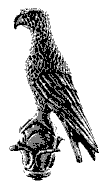 